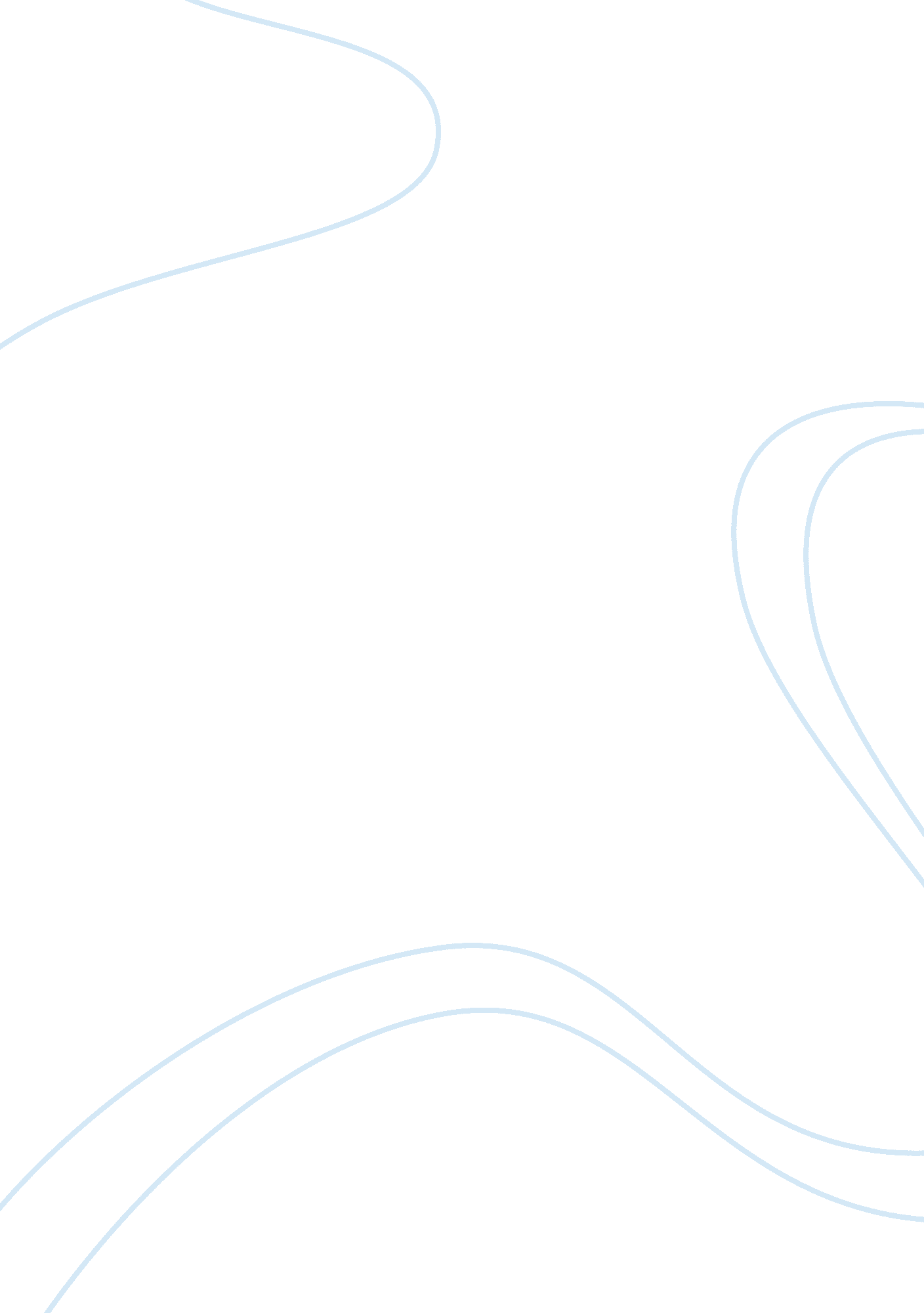 Presenting for success quotesPsychology, Success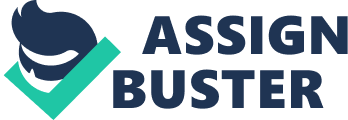 “ Life’s like a movie, write your own ending Keep believing, keep pretending We’ve done just what we’ve set out to do Thanks to the lovers, the dreamers, and you. ” - Kermit the frog “ There are two types of people – those who come into a room and say, ‘ Well, here I am! ’ and those who come in and say, ‘ Ah, there you are. ’” - Frederick Collin " The greatest power ever bestowed upon mankind is the power of choice. Choose to persist without exception. Hold fast to yourdreamsand stay the course, even in the face of exhaustion, rejection, and uncertainty. " - Andy Andrews Twenty years from now you will be more disappointed by the things you didn't do than by the ones you did do. So throw off the bowlines. Sail away from the safe harbor. Catch the trade winds in your sails. Explore. Dream. Discover. " -Mark Twain “ People often say thatmotivationdoesn't last. Well, neither does bathing. That's why we recommend it daily! ” - Zig Ziglar “ A positive attitude won’t help you do anything, but it will help you do everything better than negative thinking. ” - Zig Ziglar “ We are what we repeatedly do. Excellence, therefore, is not an act but a habit. - Aristotle “ Knowing is not enough; we must apply. Willing is not enough; we must do. ” - Johann Wolfgang von Goethe “ You gain strength, courage and confidence by every experience in which you really stop to look fear in the face… You must do the thing you think you cannot do. ” - Eleanor Roosevelt Nothing in this world can take the place of persistence. Talent will not; nothing is more common than unsuccessful people with talent. Genius will not; unrewarded genius is almost a proverb. Educationwill not; the world is full of educated derelicts. Calvin Coolidge May we never let the things we can’t have, or don’t have, or shouldn’t have, spoil our enjoyment of the things we do have and can have. As we value ourhappiness, let us not forget it, for one of the greatest lessons in life is learning to be happy without the things we cannot or should not have. - Richard L. Evans Did you ever see an unhappy horse? Did you ever see bird that had the blues? One reason why birds and horses are not unhappy is because they are not trying to impress other birds and horses. - Dale Carnegie When one door of happiness closes, another opens; but often we look so long at the closed door that we do not see the one that has been opened for us. - Helen Keller There are three types of people in this world: those who make things happen, those who watch things happen and those who wonder what happened. We all have a choice. You can decide which type of person you want to be. I have always chosen to be in the first group. - Mary Kay Ash I think there is something, more important than believing: Action! The world is full of dreamers, there aren't enough who will move ahead and begin to take concrete steps to actualize their vision. W. Clement Stone What this power is I cannot say; all I know is that it exists and it becomes available only when a man is in that state of mind in which he knows exactly what he wants and is fully determined not to quit until he finds it. - Alexander Graham Bell A man can be as great as he wants to be. If you believe in yourself and have the courage, the determination, the dedication, the competitive drive and if you are willing to sacrifice the little things in life and pay the price for the things that are worthwhile, it can be done. - Vince Lombardi You've got o sing like you don't need themoney, love like you'll never get hurt. You've got to dance like no one is watching. It's gotta come from the heart, if you want it to work. - Susannah Clark Don't say you don't have enough time. You have exactly the same number of hours per day that were given to Helen Keller, Michaelangelo, Mother Teresa, Leonardo da Vinci, Thomas Jefferson, and Albert Einstein. - H. Jackson Brown If you want to get somewhere you have to know where you want to go and how to get there. Then never, never, never give up. - Norman Vincent Peale For many people, an excuse is better than an achievement because an achievement, no matter how great, leaves you having to prove yourself again in the future but an excuse can last for life. - Eric Hoffer If I were asked to give what I consider the single most useful bit of advice for all humanity, it would be this: Expect trouble as an inevitable part of life, and when it comes, hold your head high. Look it squarely in the eye, and say, " I will be bigger than you. You cannot defeat me. - Ann Landers Crystallize yourgoals. Make a plan for achieving them and set yourself a deadline. Then, with supreme confidence, determination and disregard for obstacles and other people's criticisms, carry out your plan. - Paul Meyer Goals help focus you on areas in both your personal and professional life that are important and meaningful, rather than being guided by what other people want you to be, do, or accomplish. - Catherine Pulsifer Success is waking up in the morning, whoever you are, wherever you are, however old or young, and bounding out of bed because there's something out there you love to do, that you believe in, that you're good at — something that's bigger than you are, and you can hardly wait to get at it again today. Whit Hobbs Somehow I can't believe that there are any heights that can't be scaled by someone who knows the secrets of making dreams come true. This special secret - curiosity, confidence, courage, and constancy, and the greatest of all is confidence. When you believe in a thing, believe in it all the way, implicitly and unquestionable. - Walt DisneyI believelife is constantly testing us for our level of commitment, and life's greatest rewards are reserved for those who demonstrate a never-ending commitment to act until they achieve. This level of resolve can move mountains, but it must be constant and consistent. - Tony Robbins 